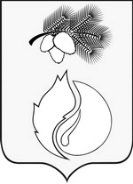 АДМИНИСТРАЦИЯ ГОРОДА КЕДРОВОГОПОСТАНОВЛЕНИЕ(с изменениями от 19.05.2020 № 182, от 12.10.2020 № 331)  Томская областьг. Кедровый                                                                       Руководствуясь статьей 179 Бюджетного кодекса Российской Федерации, Постановления администрации города Кедрового от 26.06.2014 № 339 «Об утверждении Порядка разработки, реализации и оценки эффективности муниципальных программ на территории муниципального образования «Город Кедровый», Уставом муниципального образования «Город Кедровый»ПОСТАНОВЛЯЕТ:1.Утвердить муниципальную программу «Обращение с отходами, в том числе с твердыми коммунальными отходами, на территории муниципального образования «Город Кедровый», согласно приложению № 1. 2. Постановление вступает в силу с 01 января 2020 года.3.Опубликовать постановление в Информационном бюллетене городского округа «Город Кедровый», разместить на официальном сайте администрации города Кедрового в информационно-телекоммуникационной сети «Интернет»: http://www.kedradm.tomsk.ru.4.Контроль за исполнением постановления возложить на Первого заместителя Мэра города Кедрового.Мэр                                                                                                                                        Н.А. Соловьева Приложение № 1УТВЕРЖДЕНОПостановлением     Администрации города Кедрового     от 04.12.2019 г. № 411Муниципальная программа«Обращение с отходами, в том числе с твердыми коммунальными отходами, на территории муниципального образования «Город Кедровый»Паспорт программы                                                                                                                                             Таблица №1Характеристика сферы реализации муниципальной программы1. В настоящее время на территории муниципального образования «Город Кедровый» обустроен один полигон ТКО и 5 несанкционированных свалок, расположенных в сельских населенных пунктах, не отвечающих требованиям СанПиН 2.1.7.1038 и СанПиН 2.1.7.1322-03.В виду отсутствия инфраструктуры - система сбора и вывоза твердых коммунальных отходов от частных домовладений в п. Таванга и п. Рогалево отсутствует.2. Сбор ТКО на территории города Кедрового и сельских населенных пунктов с. Пудино, п.Останино, п. Лушниково, п. Калининск от многоквартирных и частных домов осуществляется специализированной организацией и вывозится на полигон ТКО, расположенный на земельном участке с кадастровым номером 70:18:0000006:92 общей площадью 1,3905 га. по адресу: Томская область, г. Кедровый, Промышленный район, квартал № 01, участок № 70-а.Организации и учреждения также осуществляют вывоз мусора специализированной организацией.3. На территории города Кедрового существует 25 контейнерных площадки, на которых размещены контейнерные баки в количестве 57 шт.В сельских населенных пунктах размещены контейнерных баки в количестве 43 шт. Планируется строительство контейнерных площадок в сельских населенных пунктах в количестве 62 шт. в период с 2020 по 2024 годы.4. Основные экологические проблемы поселения связаны с решением вопроса снижение уровня загрязненности твердыми коммунальными отходами территории муниципального образования «Город Кедровый».5. В настоящее время значительную долю в загрязнении почвы муниципального образования «Город Кедровый» оказывают несанкционированные свалки. Несанкционированные свалки также являются кормовой базой для мышевидных грызунов, местом обитания клещей, являющихся переносчиками клещевого энцефалита.6. Для улучшения экологической ситуации на территории муниципального образования «Город Кедровый» по сбору и утилизации промышленных и бытовых отходов необходим оборудованный проектируемый полигон для складирования ТКО на основании санитарных правил СП 2.1.7.1038-01 «Гигиенические требования к устройству и содержанию полигонов для твердых бытовых отходов», утвержденных постановлением главного государственного санитарного врача Российской Федерации от 30.05.2001 № 16. Несанкционированные свалки, расположенные на территории муниципального образования «Город Кедровый», подлежат закрытию и рекультивации в первую очередь, ввиду их несоответствия санитарно-гигиеническим требованиям.7. Муниципальная программа предусматривает проведение мероприятий по ликвидации несанкционированных свалок, мероприятий по экологическому просвещению за счет средств бюджета Томской области и бюджета муниципального образования «Город Кедровый». Мероприятия, обозначенные в муниципальной программе, представляют собой комплекс взаимосвязанных мероприятий, направленных на решение тактических задач с учетом прогнозируемых показателей по основным направлениям: совершенствование системы управления отходами и разработка проектно-сметной документации, устройство контейнерных площадок и установка контейнеров и их обслуживание. Решение задач по устранению влияния негативного воздействия на окружающую среду и здоровье населения - это целостная система мер, организуемая в данной муниципальной программе.Цели, задачи и основные мероприятия программы8. В рамках полномочий муниципального образования «Город Кедровый», с учетом приоритетов государственной политики и существующих проблем в сфере по обращению с ТКО, определены цель и задачи программы.	9. Целью программы является предотвращение вредного воздействия коммунальных отходов на здоровье человека и окружающую среду.Для достижения поставленной цели будут решаться следующие задачи:1. создание системы обращения с ТКО;2. ликвидация несанкционированных объектов размещения ТКО;3. ликвидация мест несанкционированного складирования отходов;4.обеспечение планово-регулярной системой сбора и вывоза ТКО на
территории муниципального образования.10. Основные мероприятия программы:1) строительство полигона твердых коммунальных отходов;2) создание мест (площадок) накопления твердых коммунальных отходов;3) ликвидация мест несанкционированного складирования отходов;4) обустройство и содержание полигона твердых коммунальных отходов.Целевые показатели (индикаторы)11. Для количественной оценки достижения поставленных целей и задач определены следующие целевые показатели (индикаторы):1). Доля населения, охваченного системой обращения с отходами, %;2). Доля обустроенных контейнерных площадок от общего числа, %;3). Доля ликвидированных несанкционированных объектов размещения ТКО от общего числа, %;4). Количество обустроенных полигонов ТКО, шт.Сроки реализации программы12. Срок реализации муниципальной программы «Обращение с отходами, в том числе с твердыми коммунальными отходами, на территории муниципального образования «Город Кедровый» – 2020-2024 годы. Разделение программы на этапы не предусматривается.Ресурсное обеспечение программы13.Объем финансирования программы оценивается в 5714,90 тыс. руб.14.Расходы бюджета муниципального образования на выполнение программы приведены в приложении №5 к Программе.15.Объемы финансирования носят ориентировочный характер и подлежат корректировке при формировании бюджета муниципального образования на очередной финансовый год (очередной финансовый год и плановый период).Основные меры правового регулирования в сфере реализации программы16. Разработка и утверждение дополнительных муниципальных нормативных правовых актов будут осуществлены в случае принятия на федеральном и региональном уровнях нормативных правовых актов, затрагивающих сферу реализации   программы, и (или) внесения в них изменений, а также в случае принятия соответствующих управленческих решений. Финансовые затраты на применение мер муниципального регулирования не предусмотрены. Взаимодействие с органами государственной власти и местного самоуправления, организациями и гражданами17. На протяжении всего периода реализации муниципальной программы отдел по управлению муниципальной собственностью взаимодействует с:1) Департамент природных ресурсов и охраны окружающей среды Томской области;2) прокуратурой города Кедрового;4) Думой города Кедрового;5) Отделом финансов и экономики администрации муниципального образования «Город Кедровый»;6) Обществом с ограниченной ответственностью «Северная тепловая компания»; 7) Специализированная организация по сбору и вывозу ТКО; 8) индивидуальными предпринимателями, организациями;9) гражданами муниципального образования.Риски и меры по управлению рисками18. В рамках реализации муниципальной программы могут быть выделены следующие риски, препятствующие ее реализации:1) правовые риски, связанные с изменением федерального и областного законодательства, нормативно-правовой базы, необходимой для эффективной реализации муниципальной программы, что может привести к существенному увеличению планируемых сроков или изменению условий реализации мероприятий государственной программы;2) административные риски, связанные с неэффективным управлением муниципальной программой, что может привести к нецелевому и (или) неэффективному использованию бюджетных средств, нарушению планируемых сроков реализации муниципальной программы, недостижению плановых значений показателей, невыполнению ряда мероприятий муниципальной программы или задержке в их выполнении;3) техногенные и экологические риски, связанные с природными, климатическими явлениями, техногенными катастрофами, могут привести к невозможности реализации мероприятий муниципальной программы и (или) к отвлечению средств от финансирования муниципальной программы;4) экономические риски, связанные с возможностями снижения темпов роста экономики, а также с кризисом банковской системы и возникновением бюджетного дефицита. Эти риски могут отразиться в реализации наиболее затратных мероприятий муниципальной программы;5) кадровые риски, обусловленные значительным дефицитом высококвалифицированных кадров в данных сферах.Способы минимизации рисков:своевременное внесение соответствующих изменений в правовые акты, касающиеся реализации мероприятий муниципальной программы;формирование эффективной системы управления на основе четкого распределения функций, полномочий и ответственности основных исполнителей муниципальной программы;определение приоритетов для первоочередного финансирования, планирование бюджетных расходов с применением методик оценки эффективности бюджетных расходов, перераспределение объемов финансирования в зависимости от динамики и темпов решения поставленных задач;регулярный мониторинг результативности реализации муниципальной программы, при необходимости, ежегодная корректировка показателей и мероприятий муниципальной программы;повышение эффективности взаимодействия участников реализации муниципальной программы;обеспечение притока высококвалифицированных кадров и переподготовки (повышения квалификации) имеющихся специалистов.Конечные результаты и оценка эффективности20.Ожидаемыми результатами реализации программы являются:1) снижение количества несанкционированных свалок;2) обеспечение доступности услуг по сбору и вывозу ТКО для населения;3) охват     населённых пунктов планово-регулярной системой сбора и вывоза ТКО, а также повышение   экологической   культуры   и   степени вовлеченности населения в сферу безопасного обращения с ТКО.21.Для количественной оценки результатов реализации программы предусмотрена система целевых показателей (индикаторов) и их значений по годам реализации муниципальной программы.22.Оценка эффективности программы осуществляется в соответствии с постановлением Администрации города Кедрового от 26.06.2014 № 339.  Прогноз сводных показателей муниципальныхзаданий на оказание муниципальных услуг (выполнение работ),осуществляемых в рамках программы23. Муниципальные задания на оказание муниципальных услуг (выполнение работ) в рамках программы не формируются.Приложение № 1                                                                             к муниципальной программе «Обращение с отходами, в том числе с твердыми коммунальными отходами, на территории муниципального образования «Город Кедровый»»Утверждено постановлением администрации города Кедрового от 04.12.2019 г. № 411Форма 1. Сведения о составе и значениях целевых показателей (индикаторов) муниципальной программыПриложение № 2                                                                             к муниципальной программе «Обращение с отходами, в том числе с твердыми коммунальными отходами, на территории муниципального образования «Город Кедровый»Утверждено постановлением администрации города Кедрового от 04.12.2019 г. № 411Форма 2.  Перечень основных мероприятий муниципальной программыПриложение № 3                                                                             к муниципальной программе «Обращение с отходами, в том числе с твердыми коммунальными отходами, на территории муниципального образования «Город Кедровый»Утверждено постановлением администрации города Кедрового от 04.12.2019 г. № 411Форма 3. Финансовая оценка применения мер муниципального регулирования не требуют финансовых затратПриложение № 4                                                                             к муниципальной программе «Обращение с отходами, в том числе с твердыми коммунальными отходами, на территории муниципального образования «Город Кедровый»Утверждено постановлением администрации города Кедрового от 04.12.2019 г. № 411Форма 4. Прогноз сводных показателей муниципальных заданий на оказание муниципальных услуг (выполнение работ)Приложение № 5                                                                             к муниципальной программе «Обращение с отходами, в том числе с твердыми коммунальными отходами, на территории муниципального образования «Город Кедровый»Утверждено постановлением администрации города Кедрового от 04.12.2019 г. № 411Форма 5. Ресурсное обеспечение реализации муниципальной программы за счет средств бюджета городаПриложение № 6                                                                             к муниципальной программе «Обращение с отходами, в том числе с твердыми коммунальными отходами, на территории муниципального образования «Город Кедровый»Утверждено постановлением администрации города Кедрового от 04.12.2019 г. № 411Форма 6. Прогнозная (справочная) оценка ресурсного обеспечения реализации муниципальной программы за счет всех источников финансирования04.12.2019 г.                                  № 411     121) Наименование подпрограммы«Обращение с отходами, в том числе с твердыми коммунальными отходами, на территории муниципального образования «Город Кедровый»2) КоординаторПервый заместитель Мэра города Кедрового3) Ответственный исполнитель Администрация города Кедрового (Отдел по управлению муниципальной собственностью администрации города Кедрового)4) ЦельПредотвращение вредного воздействия коммунальных отходов на здоровье человека и окружающую среду5) Задачи 1.создание системы обращения с ТКО;2. ликвидация несанкционированных объектов размещения ТКО;3. создание мест (площадок) накопления ТКО;4. обеспечение планово-регулярной системой сбора и вывоза ТКО на территории муниципального образования.6) Целевые показатели (индикаторы) 1. Доля населения, охваченного системой обращения с отходами, %2. Доля обустроенных контейнерных площадок от общего количество, % 3. Доля ликвидированных несанкционированных объектов размещения ТКО от общего числа, %4. Количество обустроенных полигонов ТКО, шт7) Сроки и этапы реализацииСрок реализации программы 2020-2025 годПрограмма реализуется в один этап8) Ресурсное обеспечение за счет средств бюджета города Кедрового9) Ожидаемые конечные результаты, оценка планируемой эффективности Ожидаемыми результатами реализации программы являются:-  снижение количества несанкционированных свалок;- обеспечение доступности услуг по сбору и вывозу ТКО для населения;-   охват     населённых пунктов планово-регулярной системой сбора и вывоза ТКО, а также повышение   экологической   культуры   и   степени вовлеченности населения в сферу безопасного обращения с ТКО.Код аналитической программной классификацииКод аналитической программной классификации№ п/пНаименование целевого показателя (индикатора)Единица измеренияЗначения целевых показателей (индикаторов)Значения целевых показателей (индикаторов)Значения целевых показателей (индикаторов)Значения целевых показателей (индикаторов)Значения целевых показателей (индикаторов)Код аналитической программной классификацииКод аналитической программной классификации№ п/пНаименование целевого показателя (индикатора)Единица измеренияотчетный (базовый) 2018 год текущий 2019 год очередной 2020 годпервый год планового периода2021 годвторой год планового периода2022 годтретий год планового периода2023 годчетвертый год планового периода2024 годпятый год планового периода2025годМППп№ п/пНаименование целевого показателя (индикатора)Единица измеренияотчетоценкапрогнозпрогнозпрогнозпрогнозпрогнозпрогноз14программа 1 «Обращение с отходами, в том числе с твердыми коммунальными отходами, на территории муниципального образования «Город Кедровый»программа 1 «Обращение с отходами, в том числе с твердыми коммунальными отходами, на территории муниципального образования «Город Кедровый»программа 1 «Обращение с отходами, в том числе с твердыми коммунальными отходами, на территории муниципального образования «Город Кедровый»программа 1 «Обращение с отходами, в том числе с твердыми коммунальными отходами, на территории муниципального образования «Город Кедровый»программа 1 «Обращение с отходами, в том числе с твердыми коммунальными отходами, на территории муниципального образования «Город Кедровый»программа 1 «Обращение с отходами, в том числе с твердыми коммунальными отходами, на территории муниципального образования «Город Кедровый»программа 1 «Обращение с отходами, в том числе с твердыми коммунальными отходами, на территории муниципального образования «Город Кедровый»программа 1 «Обращение с отходами, в том числе с твердыми коммунальными отходами, на территории муниципального образования «Город Кедровый»141.Доля населения, охваченного системой обращения с отходами%709898100100100100100142.Доля обустроенных контейнерных площадок от общего числа%25293050969798100143.Доля ликвидированных несанкционированных объектов размещения ТКО от общего числа%004050751001001004.Количество обустроенных полигонов ТКОшт.10111111Код аналитической программной классификацииКод аналитической программной классификацииКод аналитической программной классификацииКод аналитической программной классификацииКод аналитической программной классификацииКод аналитической программной классификацииКод аналитической программной классификацииНаименование подпрограммы, основного мероприятия, мероприятияОтветственный исполнитель, соисполнителиСрок выполненияОжидаемый непосредственный результатВзаимосвязь с целевыми показателями (индикаторами)МПМППпПпОМОММНаименование подпрограммы, основного мероприятия, мероприятияОтветственный исполнитель, соисполнителиСрок выполненияОжидаемый непосредственный результатВзаимосвязь с целевыми показателями (индикаторами)14Программа 1 «Обращение с отходами, в том числе с твердыми коммунальными отходами, на территории муниципального образования «Город Кедровый» Программа 1 «Обращение с отходами, в том числе с твердыми коммунальными отходами, на территории муниципального образования «Город Кедровый» Программа 1 «Обращение с отходами, в том числе с твердыми коммунальными отходами, на территории муниципального образования «Город Кедровый» Программа 1 «Обращение с отходами, в том числе с твердыми коммунальными отходами, на территории муниципального образования «Город Кедровый» Программа 1 «Обращение с отходами, в том числе с твердыми коммунальными отходами, на территории муниципального образования «Город Кедровый» 14001100Основное мероприятие «Создание мест (площадок) накопления твердых коммунальных отходов»Администрация города Кедрового (ОУМС)2020-2025Строительство площадок в соответствии с действующим законодательством14.2.14001111Приобретение контейнеров металлических объемом 0,75 м3 для сбора ТКОАдминистрация города Кедрового (ОУМС)-Наличие обустроенных площадок контейнерами14.214001122Создание мест (площадок) накопления твердых коммунальных отходовАдминистрация города Кедрового (ОУМС)2020-2025Строительство площадок в соответствии с действующим законодательством14.2.14002200Основное мероприятие «Строительство полигона твердых коммунальных отходов» Администрация города Кедрового (ОУМС)2020-2025Строительство в соответствии с действующим законодательством полигон ТКО14.1.14002211Строительство полигона твердых коммунальных отходов Администрация города Кедрового (ОУМС)2020-2025Строительство в соответствии с действующим законодательством полигон ТКО14.1.14002222Строительство полигона твердых коммунальных отходов Администрация города Кедрового (ОУМС)2020-2025Строительство в соответствии с действующим законодательством полигон ТКО14.1.14003300Основное мероприятие «Оборудование муниципальных полигонов средствами измерения массы твердых коммунальных отходов»Администрация города Кедрового (ОУМС)-Учет объема, вывозимого на полигон ТКО-14004400Основное мероприятие «Ликвидация мест несанкционированного складирования отходов»Администрация города Кедрового (ОУМС)2020-2025Отсутствие на территории муниципального образования «Город Кедровый» несанкционированного складирования отходов14.3.14004411Ликвидация мест несанкционированного складирования отходов в рамках государственной программы "Обращение с отходами, в том числе с твердыми коммунальными отходами, на территории Томской области"Администрация города Кедрового (ОУМС)2020-2025Отсутствие на территории муниципального образования «Город Кедровый» несанкционированного складирования отходов14.3.14004422Ликвидация мест несанкционированного складирования отходовАдминистрация города Кедрового (ОУМС)2020-2025Отсутствие на территории муниципального образования «Город Кедровый» несанкционированного складирования отходов14.3.14005500Основное мероприятие «Обустройство и содержание полигона ТКО»Администрация города Кедрового (ОУМС)2020-2025Обустройство и содержание полигонов ТКО14.4Код аналитической программной классификацииКод аналитической программной классификацииНаименование меры                                        муниципального регулированияПоказатель применения мерыФинансовая оценка результата, тыс. руб.Финансовая оценка результата, тыс. руб.Финансовая оценка результата, тыс. руб.Финансовая оценка результата, тыс. руб.Финансовая оценка результата, тыс. руб.Краткое обоснование необходимости применения мерыМППпНаименование меры                                        муниципального регулированияПоказатель применения мерыочередной годпервый год планового периодавторой год планового периода…год завершения действия программыКраткое обоснование необходимости применения мерыОбращение с отходами, в том числе с твердыми коммунальными отходами, на территории муниципального образования «Город Кедровый»Обращение с отходами, в том числе с твердыми коммунальными отходами, на территории муниципального образования «Город Кедровый»Обращение с отходами, в том числе с твердыми коммунальными отходами, на территории муниципального образования «Город Кедровый»Обращение с отходами, в том числе с твердыми коммунальными отходами, на территории муниципального образования «Город Кедровый»Обращение с отходами, в том числе с твердыми коммунальными отходами, на территории муниципального образования «Город Кедровый»Обращение с отходами, в том числе с твердыми коммунальными отходами, на территории муниципального образования «Город Кедровый»Обращение с отходами, в том числе с твердыми коммунальными отходами, на территории муниципального образования «Город Кедровый»Обращение с отходами, в том числе с твердыми коммунальными отходами, на территории муниципального образования «Город Кедровый»141 -- --- -- -- - --- --- Код аналитической программной классификацииКод аналитической программной классификацииКод аналитической программной классификацииКод аналитической программной классификацииГРБСНаименование муниципальной услуги (работы)Наименование показателяЕдиница измерения очередной годпервый год планового периодавторой год планового периода…год завершения действия программыМППпОММГРБСНаименование муниципальной услуги (работы)Наименование показателяЕдиница измерения очередной годпервый год планового периодавторой год планового периода…год завершения действия программыхххОбращение с отходами, в том числе с твердыми коммунальными отходами, на территории муниципального образования «Город Кедровый»Обращение с отходами, в том числе с твердыми коммунальными отходами, на территории муниципального образования «Город Кедровый»Обращение с отходами, в том числе с твердыми коммунальными отходами, на территории муниципального образования «Город Кедровый»Обращение с отходами, в том числе с твердыми коммунальными отходами, на территории муниципального образования «Город Кедровый»Обращение с отходами, в том числе с твердыми коммунальными отходами, на территории муниципального образования «Город Кедровый»Обращение с отходами, в том числе с твердыми коммунальными отходами, на территории муниципального образования «Город Кедровый»Обращение с отходами, в том числе с твердыми коммунальными отходами, на территории муниципального образования «Город Кедровый»Обращение с отходами, в том числе с твердыми коммунальными отходами, на территории муниципального образования «Город Кедровый»ххххххххх-------Расходы бюджета города Кедрового на оказание муниципальной услуги (выполнение работы)тыс. руб.-----ххххххххх-------Наименование показателя, характеризующего объем муниципальной услуги (работы) -----ххххххххх-------Наименование показателя, характеризующего объем муниципальной услуги (работы) -----Код аналитической программной классификацииКод аналитической программной классификацииКод аналитической программной классификацииКод аналитической программной классификацииКод аналитической программной классификацииНаименование муниципальной программы, подпрограммы, основного мероприятия, мероприятияОтветственный исполнитель, соисполнитель Расходы бюджета муниципального образования, тыс. рублей  Расходы бюджета муниципального образования, тыс. рублей  Расходы бюджета муниципального образования, тыс. рублей  Расходы бюджета муниципального образования, тыс. рублей  Расходы бюджета муниципального образования, тыс. рублей  Расходы бюджета муниципального образования, тыс. рублей МППпОММ 2020 год  2021 год  2022 год  2023 год 2024 год2025 год14Муниципальная программа «Обращение с отходами, в том числе с твердыми коммунальными отходами, на территории муниципального образования «Город Кедровый»Муниципальная программа «Обращение с отходами, в том числе с твердыми коммунальными отходами, на территории муниципального образования «Город Кедровый»Всего5714,900,000,000,000,000,0014Муниципальная программа «Обращение с отходами, в том числе с твердыми коммунальными отходами, на территории муниципального образования «Город Кедровый»Муниципальная программа «Обращение с отходами, в том числе с твердыми коммунальными отходами, на территории муниципального образования «Город Кедровый»Администрация города Кедрового5714,900,000,000,000,000,00140010Основное мероприятие «Создание мест (площадок) накопления твердых коммунальных отходов»Основное мероприятие «Создание мест (площадок) накопления твердых коммунальных отходов»Всего100,000,000,000,000,000,00140010Основное мероприятие «Создание мест (площадок) накопления твердых коммунальных отходов»Основное мероприятие «Создание мест (площадок) накопления твердых коммунальных отходов»Администрация города Кедрового100,000,000,000,000,000,00140011Приобретение контейнеров металлических объемом 0,75 м3 для сбора ТКОПриобретение контейнеров металлических объемом 0,75 м3 для сбора ТКОВсего0,000,000,000,000,000,00140011Приобретение контейнеров металлических объемом 0,75 м3 для сбора ТКОПриобретение контейнеров металлических объемом 0,75 м3 для сбора ТКОАдминистрация города Кедрового0,000,000,000,000,000,00140012Строительство и ремонт мест (площадок) накопления твердых коммунальных отходовСтроительство и ремонт мест (площадок) накопления твердых коммунальных отходовВсего100,000,000,000,000,000,00140012Строительство и ремонт мест (площадок) накопления твердых коммунальных отходовСтроительство и ремонт мест (площадок) накопления твердых коммунальных отходовАдминистрация города Кедрового100,000,000,000,000,000,00140020Основное мероприятие «Строительство полигона твердых коммунальных отходов»Основное мероприятие «Строительство полигона твердых коммунальных отходов»Всего4625,100,000,000,000,000,00140020Основное мероприятие «Строительство полигона твердых коммунальных отходов»Основное мероприятие «Строительство полигона твердых коммунальных отходов»Администрация города Кедрового4625,100,000,000,000,000,00140021Строительство полигона твердых коммунальных отходов на территории МО «Город Кедровый»Строительство полигона твердых коммунальных отходов на территории МО «Город Кедровый»Всего3758,900,000,000,000,000,00140021Строительство полигона твердых коммунальных отходов на территории МО «Город Кедровый»Строительство полигона твердых коммунальных отходов на территории МО «Город Кедровый»Администрация города Кедрового3758,900,000,000,000,000,00140022Строительство полигона твердых коммунальных отходовСтроительство полигона твердых коммунальных отходовВсего866,200,000,000,000,000,00140022Строительство полигона твердых коммунальных отходовСтроительство полигона твердых коммунальных отходовАдминистрация города Кедрового866,200,000,000,000,000,00140030Основное мероприятие «Оборудование муниципальных полигонов средствами измерения массы твердых коммунальных отходов»Основное мероприятие «Оборудование муниципальных полигонов средствами измерения массы твердых коммунальных отходов»Всего0,000,000,000,000,000,00140030Основное мероприятие «Оборудование муниципальных полигонов средствами измерения массы твердых коммунальных отходов»Основное мероприятие «Оборудование муниципальных полигонов средствами измерения массы твердых коммунальных отходов»Администрация города Кедрового0,000,000,000,000,000,00140040Основное мероприятие «Ликвидация мест несанкционированного складирования отходов»Основное мероприятие «Ликвидация мест несанкционированного складирования отходов»Всего989,800,000,000,000,000,00140040Основное мероприятие «Ликвидация мест несанкционированного складирования отходов»Основное мероприятие «Ликвидация мест несанкционированного складирования отходов»Администрация города Кедрового989,800,000,000,000,000,00140041Ликвидация мест несанкционированного складирования отходов в рамках государственной программы «Обращение с отходами, в том числе с твердыми коммунальными отходами, на территории Томской области»Ликвидация мест несанкционированного складирования отходов в рамках государственной программы «Обращение с отходами, в том числе с твердыми коммунальными отходами, на территории Томской области»Всего803,800,000,000,000,000,00140041Ликвидация мест несанкционированного складирования отходов в рамках государственной программы «Обращение с отходами, в том числе с твердыми коммунальными отходами, на территории Томской области»Ликвидация мест несанкционированного складирования отходов в рамках государственной программы «Обращение с отходами, в том числе с твердыми коммунальными отходами, на территории Томской области»Администрация города Кедрового803,800,000,000,000,000,00140042Ликвидация мест несанкционированного складирования отходовЛиквидация мест несанкционированного складирования отходовВсего186,000,000,000,000,000,00140042Ликвидация мест несанкционированного складирования отходовЛиквидация мест несанкционированного складирования отходовАдминистрация города Кедрового186,000,000,000,000,000,00140050Основное мероприятие «Обустройство и содержание полигона ТКО»Основное мероприятие «Обустройство и содержание полигона ТКО»Всего0,000,000,000,000,000,00140050Основное мероприятие «Обустройство и содержание полигона ТКО»Основное мероприятие «Обустройство и содержание полигона ТКО»Администрация города Кедрового0,000,000,000,000,000,00Код аналитической программной классификацииКод аналитической программной классификацииНаименование муниципальной программы, подпрограммыИсточник финансированияОценка расходов на отчетный год, тыс. руб.Фактические расходы на отчетную дату,                 тыс. руб.Отношение фактических расходов к оценке расходов, %МППпНаименование муниципальной программы, подпрограммыИсточник финансированияОценка расходов на отчетный год, тыс. руб.Фактические расходы на отчетную дату,                 тыс. руб.Отношение фактических расходов к оценке расходов, %7Муниципальная программа «Обращение с отходами, в том числе с твердыми коммунальными отходами, на территории муниципального образования «Город Кедровый»Всего бюджет города Кедрового5714,900,000,007Муниципальная программа «Обращение с отходами, в том числе с твердыми коммунальными отходами, на территории муниципального образования «Город Кедровый»в том числе:7Муниципальная программа «Обращение с отходами, в том числе с твердыми коммунальными отходами, на территории муниципального образования «Город Кедровый»собственные средства бюджета 1152,200,000,007Муниципальная программа «Обращение с отходами, в том числе с твердыми коммунальными отходами, на территории муниципального образования «Город Кедровый»субсидии из бюджета Томской области4562,700,000,007Муниципальная программа «Обращение с отходами, в том числе с твердыми коммунальными отходами, на территории муниципального образования «Город Кедровый»субвенции из бюджета Томской области0,000,000,007Муниципальная программа «Обращение с отходами, в том числе с твердыми коммунальными отходами, на территории муниципального образования «Город Кедровый»иные межбюджетные трансферты из бюджета Томской области7Муниципальная программа «Обращение с отходами, в том числе с твердыми коммунальными отходами, на территории муниципального образования «Город Кедровый»средства бюджета субъекта Российской Федерации, планируемые к привлечению7Муниципальная программа «Обращение с отходами, в том числе с твердыми коммунальными отходами, на территории муниципального образования «Город Кедровый»иные источники